Проєкт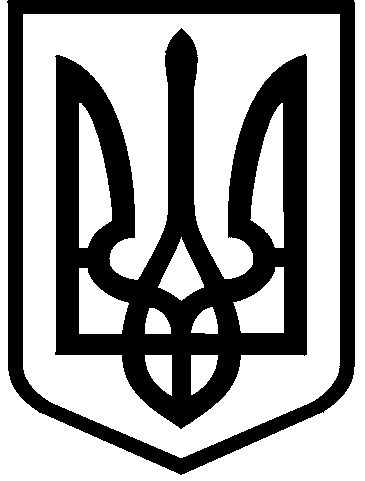 КИЇВСЬКА МІСЬКА РАДАIІ сесія ІХ скликанняРІШЕННЯ_______________________Відповідно до статті 30 Закону України "Про місцеве самоврядування в Україні,  статті 22 Закону України «Про столицю України  ̶ місто-герой Київ»,  статті 2 Закону України "Про публічні закупівлі", Закону України "Про правовий режим воєнного стану", Указу Президента України від 24 лютого 2022 року № 64/2022 "Про введення воєнного стану в Україні", затвердженого Законом України "Про затвердження Указу Президента України "Про введення воєнного стану в Україні" від 24 лютого 2022 року № 2102-IX, з метою з метою забезпечення життєдіяльності міста Києва в умовах воєнного стану, сталого соціально-економічного розвитку міста Києва Київська міська рада вирішила:Установити, що на період воєнного стану, введеного Указом Президента України від 24 лютого 2022 року № 64/2022 "Про введення воєнного стану в Україні", затвердженого Законом України "Про затвердження Указу Президента України "Про введення воєнного стану в Україні" від 24 лютого 2022 року № 2102-IX право на розміщення засобів пересувної дрібнорозрібної торгівельної мережі та об'єктів сезонної дрібнороздрібної торговельної мережі відповідно до схеми розміщення надається за результатами проведення електронного аукціону через електронну торгову систему Prozorro.Продажі.Договори щодо розміщення засобу пересувної дрібнороздрібної торговельної мережі з переможцем електронного аукціону, визначеним у відповідності з пунктом 1 цього рішення можуть укладатися на строк до трьох років.Строки дії договорів, укладених у відповідності до пункту 2 цього рішення, після їх закінчення не продовжуютьсяОприлюднити це рішення в порядку, встановленому законодавством України.Це рішення набирає чинності в порядку, визначеному законодавством України.Контроль за виконанням цього рішення покласти на постійну комісію Київської міської ради з питань бюджету та соціально-економічного розвитку. ПОДАННЯ:Депутат Київської міської ради				Валентин МОНДРИЇВСЬКИЙДмитро БІЛОЦЕРКОВЕЦЬ 									_____________________									__________________________________________									_____________________    ПОГОДЖЕННЯ:Постійна комісія Київської міської радиз бюджету та соціально-економічного розвитку			Голова 								Андрій ВІТРЕНКОСекретар								Владислав АНДРОНОВВиконувач обов’язків начальника управління правового забезпечення діяльності Київської міської ради 						Валентина ПОЛОЖИШНИКПро деякі питання розміщення засобів пересувної дрібнорозрібної торгівельної мережі та об'єктів сезонної дрібнороздрібної торговельної мережі в умовах воєнного стануКиївський міський голова                                                            Віталій КЛИЧКО